TAM BOY DİJİTALLİ İLK YARDIM MANKENİ TEKNİK ŞARTNAMESİManken tam boy erkek anatomisine uygun özellikte CPR tekniklerini,pozisyon verme ve taşıma tekniklerini öğrenmek amacı ile üretilmiş olmalıdır.Mankende suni solunum yapılması esnasında göğüs kafesi şişmelidir.Mankenin göğüs kafesi kalp masajı yapılmasına uygun esnekliğe sahip materyalden özel olarak üretilmiş olmalıdır.Mankende doğru ve hatalı çalışma olduğunu ikaz edecek monitör sistemi bulunmalıdır.Monitör üzerinde değişik uyarı lambaları bulunmalıdır.Bu uyarı lambaları ile monitörden ; Elin doğru yere konup konmadığıDoğru volüm uygulanıp uygulanmadığıSuni solunumda akciğerlere yeterli havanın gidip gitmediğiniAyrı ayrı takip edebilme imkanı sağlamalıdır.Manken şişirilme şeklinde olmayıp hafif ve koku yapmayan dolgu maddesinden imal edilmiş olmalıdır.Mankenin baş ve kolu hareketli olmalıdır.Manken bir insan boyutunda ve aynı görünüşüne sahip olmalıdır.Manken taşınabilir özellikte olmalıdır.Mankenin yapıldığı malzeme kolay temizlenebilmelidir.Mankenle birlikte 5 adet değiştirilebilir ağız burun parçası,5 adet disposible akciğer torbası ve bağlantısı verilmelidir.Mankenin akciğer torbaları çıkarılabilir ve değiştirilebilir özellikte olmalıdırÜrünün 2 yıl garantisi olmalıdır 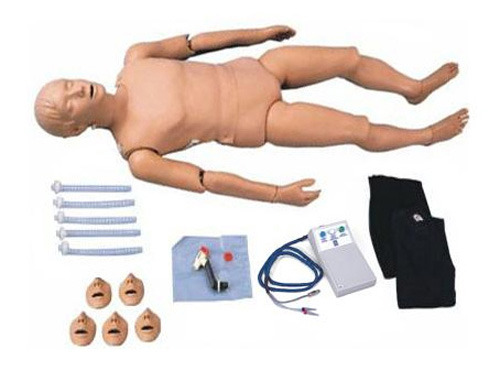 